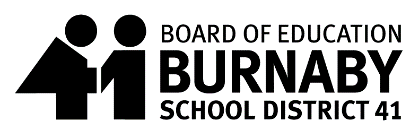 BURNABY ASSOCIATION OF SENIOR EXEMPT STAFF (BASES) SCHOLARSHIPSCHOLARSHIP DESCRIPTIONThe Burnaby Association of Senior Exempt Employees (BASES) Scholarship, worth $1,000, is awarded annually to a well-rounded SD41 – Burnaby student who meets the following criteria:SCHOLARSHIP CRITERIAThe scholarship will be awarded to an SD41 - Burnaby student who has:maintained a good academic standing;been actively involved in community service and/or volunteer work beyond that required for graduation; anddemonstrated leadership in Burnaby through consistent and outstanding dedication to a community initiative or making their community a better place.Scholarship will be awarded to an SD41 - Burnaby student who is going on to a BC post secondary or vocational training program.  The recipient will be required to provide proof of enrollment in a qualified program in order to receive the scholarship paymentConsideration is to be given to a student with financial need.SCHOLARSHIP GUIDELINESOne scholarship in the amount of $1,000.00 will be awarded annually to a student from an SD41 - Burnaby secondary school. The scholarship committee at each of the eight SD41 - Burnaby secondary schools will select and submit a candidate for consideration to the District Scholarship Committee.  The District Scholarship Committee will review all eight applications and shortlist three applicants who, in their opinion, best meet the criteria outlined by the Burnaby Association of Senior Exempt Employees (BASES).  Applications from these three candidates will be forwarded to a sub-committee of BASES who will review the applications and make the final decision.  A representative from BASES will be available to present the certificate to the candidate at the student’s graduation ceremony.  Student will receive cheque once they have proof of registration in a post secondary program.